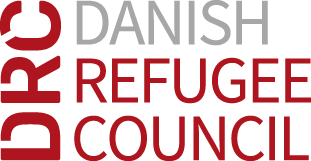 Annex A-Terms of ReferencePR_00158996Consultancy to conduct a critical analysis of enabling factors for social inclusion of youth in Georgia as a foundational element of entrepreneurshipIntroduction to DRCThe Danish Refugee Council assists refugees and internally displaced persons across the globe: we provide emergency aid, fight for their rights, and strengthen their opportunity for a brighter future. We work in conflict-affected areas, along the displacement routes, and in the countries where refugees settle. In cooperation with local communities, we strive for responsible and sustainable solutions. We work toward successful integration and – whenever possible – for the fulfilment of the wish to return home. The Danish Refugee Council was founded in Denmark in 1956 and has since grown to become an international humanitarian organization with more than 7,000 staff and 8,000 volunteers. Our vision is a dignified life for all displaced.All our efforts are based on our value compass: humanity, respect, independence and neutrality, participation, and honesty and transparency.Since 1998, programmes in Georgia are designed through a “protection lens”, ensuring that all activities integrate protection principles. As such, we will continue to work on expanding our knowledge and ensure durable solutions are provided to IDPs, returnees and host communities, and as well as make IDPs, returnees, host communities and persons in a refugee-like situation aware of and actively claim their rights, through legal assistance and awareness raising. The main DRC donors in Georgia in 2021 are the KfW, GIZ, UNHCR, UNDP and the European Union while fundraising efforts have been undertaken with other donors which could potentially effect priorities, the scope of work and tasks related to this particular assignment.In Georgia, the programmes focus on the following core sectors of intervention in line with DRC mandate to provide durable solutions to displaced populations of concern:Livelihoods (self-reliance, small-business and SME development, VET, work placement etc.)Shelter and small-scale infrastructure (construction and rehabilitations work)Access to education and community servicesAccess to rights and basic freedoms/protection (legal aid assistance)Technical assistance to the Government in support of IDP integration in all its dimensionsBackgroundThe Danish Refugee Council currently has been implementing since December 2018 one EU-funded project “EU4Youth- Enhancing Youth Education, Employment and Participation in Conflict-affected Areas in Georgia and Ukraine” in support of IDP socio-economic integration.. This project focuses on economic recovery with a special emphasis on youth empowerment  through the promotion of entrepreneurship and skills development in pursue durable solutions, with IDPs as a main target group. Matching market needs through effective interventions in the field of Vocational and Educational Training is central to DRC work in Georgia. DRC constantly empowers unemployed IDP and conflict-affected youth and other vulnerable groups to build up a stronger resilience and access employment.DRC foresees herewith to analyze specifically the fundamentals of youth engagement in Georgia as a prerequisite of successful entrepreneurship, exploring specifically the dimensions of a) youth participation in community life, b) the social protection mechanisms in place which support NEETs (Not in Education, Employment and Trainings) and c) the way marginalized youth may have access to basic state programs for humanitarian-type of support as a poverty alleviation measure. The present consultancy complements a separate consultancy initiated in June 2021 under the same project and which looked at the mainstreaming of the youth dimension in State Programs in Georgia, specifically the ones focusing on business support and entrepreneurship. With the current consultancy, DRC wishes to get a holistic analysis of the gaps to be addressed in Georgia to ensure youth enjoy effective channels to step into the labor market, as entrepreneurs or skilled workers. Overall Objective: The present consultancy seeks for a critical analysis of enabling factors for social inclusion of youth in Georgia as a foundational element of entrepreneurship.The ultimate goal is to collect necessary evidence for a possible piloting beyond the project of the Ultra Poor Graduation Approach (UPG) in Georgia, in line with the Poverty Alleviation Coalition (PAC) principles and guidelines, as an internationally recognized alliance, founded in 2016 by the World Bank and UNHCR. DRC is one of the members of the Coalition. The latter looks among other dimensions at skills development, entrepreneurship strengthening and youth engagement, which are central to the present EU-funded project.  Specific Objectives: 1) Analyze the current programmes schemes and programmes implemented by LEPL Social Service Agency (SSA) under Ministry of IDPs from Occupied Territories, Labour, Health and Social Affairs of Georgia towards social protection of vulnerable groups to support basic income security of families;2) Identify the evidenced youth participation as actors for change in their communities through inclusion, empowerment and capacitating activities initiated by the LEPL Youth Agency in cooperation with various state and non-state actors;3) Analyze existing programs at central or municipal level which either entail forms of humanitarian support to marginalized youth to step out of poverty or include tailored initiatives in support of financial literacy and inclusion of vulnerable groups for improved income, risk management and access to financial services for basic resilience of families.  Duration and proposed timeframe:  The duration of the assignment is 1 monthConsultancy fee: Bidder shall indicate the expected fee for the consultancy service in GEL (VAT excluded), including all costs related to the assignment through the filled and signed RFQ form (attached). Payment will be done upon the submission of a final report.Required Deliverables and timelines The selected consultant is required to provide one analytical report analyzing above-mentioned 3 dimensions for enabling factors towards social inclusion of vulnerable groups, youth in the first place in Georgia. Report should include:Executive summary (max. 2 pages)Description of the methodology and data collection methodsFinal research report should not exceed 20-25 pages (excluding annexes).All deliverables to be submitted in English via email to DRC. All deliverables are subject to DRC review and comments. The Final research report will be the sole property of DRC, which will retain the right to use it for internal and external purposes.Required Qualifications and Experience DRC is seeking applications from individual consultant/expert. The successful expert should have a minimum of the following qualifications and experience:An advanced degree in economy, social services, entrepreneurship, or other related field; Minimum of 5 years of demonstrated experience in the sector of social protection, economy or working with entrepreneurship field;Demonstrated experience in carrying out research and analysis independently;Significant practical experience in analytical report development;Strong analytical skills;Fluency in English is a mandatory.Procedure for submission of quotationInterested individual consultant/expert is expected to submit the following materials in English in response to this ToR:Detailed Curriculum Vitae indicating at least two references with the contact information;Technical Proposal/methodology including the detailed timetable for suggested activities;Filled and signed Request for Quotation Form (please see attached)Completed and signed DRC supplier profile registration form (please see attached)Signed Code of conduct (please see attached).Deadline: The interested applicants should submit the application to the following email address: rfq.geo.tbs@drc.ngo  by 24:00 PM local time, July 25, 2021. Please indicate the following assignment title in the subject line of the email: “PR_00158996- Consultancy on critical analysis for enabling factors towards social inclusion of youth in Georgia as a foundational element of entrepreneurship”.Applications submitted after the deadline will not be considered for selection. Proposal Evaluation and SelectionThe evaluation is made on a technical and financial basis. The proposed technical offer by bidders will be evaluated using the following criteria, and points will be allocated on a scale from 1 – 10 for each of the criteria stipulated below, whereas the weighting is as follows:All bidders must obtain an average score of at least five for the total technical scoring in order to proceed to the financial evaluation. The financial offer will then be weighed against the technical offer.Nota Bene: The total cost of the financial offer should be mentioned in the DRC Bid Form (RFQ).  The total price offered should be a lump sum price, including all costs relevant for the assignment.Relevant Qualifications (60%)Documented experience working in requested sector (economy, social protection) (20%)Relevant Qualifications (60%)Demonstrated experience on analytical review and surveys (40%)Relevant Qualifications (60%)Demonstrated experience in conducting research and report writing (20%)Proposed services (40%)The proposed methodology is relevant to the DRC requirement (20%)Total100%